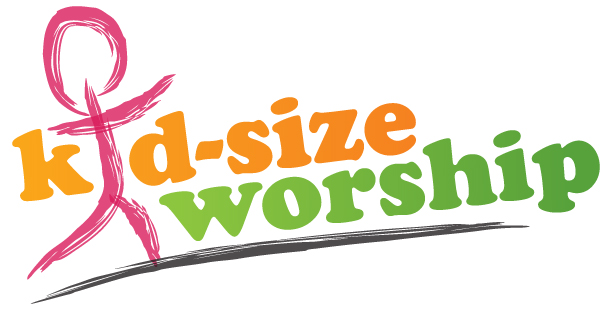 Please trade with someone when you can’t come.  When you trade, you can trade with anyone on the calendar.  Youth trade with youth (indicated by those names in brackets) and adults trade with adults…Please inform Mikka Clear at 282-1947.  If for some reason, you wake up on Sunday morning and can’t be there, please call 282-1947 and leave a message.Please trade with someone when you can’t come.  When you trade, you can trade with anyone on the calendar.  Youth trade with youth (indicated by those names in brackets) and adults trade with adults…Please inform Mikka Clear at 282-1947.  If for some reason, you wake up on Sunday morning and can’t be there, please call 282-1947 and leave a message.Please trade with someone when you can’t come.  When you trade, you can trade with anyone on the calendar.  Youth trade with youth (indicated by those names in brackets) and adults trade with adults…Please inform Mikka Clear at 282-1947.  If for some reason, you wake up on Sunday morning and can’t be there, please call 282-1947 and leave a message.Please trade with someone when you can’t come.  When you trade, you can trade with anyone on the calendar.  Youth trade with youth (indicated by those names in brackets) and adults trade with adults…Please inform Mikka Clear at 282-1947.  If for some reason, you wake up on Sunday morning and can’t be there, please call 282-1947 and leave a message.Please trade with someone when you can’t come.  When you trade, you can trade with anyone on the calendar.  Youth trade with youth (indicated by those names in brackets) and adults trade with adults…Please inform Mikka Clear at 282-1947.  If for some reason, you wake up on Sunday morning and can’t be there, please call 282-1947 and leave a message.Please trade with someone when you can’t come.  When you trade, you can trade with anyone on the calendar.  Youth trade with youth (indicated by those names in brackets) and adults trade with adults…Please inform Mikka Clear at 282-1947.  If for some reason, you wake up on Sunday morning and can’t be there, please call 282-1947 and leave a message.Please trade with someone when you can’t come.  When you trade, you can trade with anyone on the calendar.  Youth trade with youth (indicated by those names in brackets) and adults trade with adults…Please inform Mikka Clear at 282-1947.  If for some reason, you wake up on Sunday morning and can’t be there, please call 282-1947 and leave a message.Please trade with someone when you can’t come.  When you trade, you can trade with anyone on the calendar.  Youth trade with youth (indicated by those names in brackets) and adults trade with adults…Please inform Mikka Clear at 282-1947.  If for some reason, you wake up on Sunday morning and can’t be there, please call 282-1947 and leave a message.Please trade with someone when you can’t come.  When you trade, you can trade with anyone on the calendar.  Youth trade with youth (indicated by those names in brackets) and adults trade with adults…Please inform Mikka Clear at 282-1947.  If for some reason, you wake up on Sunday morning and can’t be there, please call 282-1947 and leave a message. F2 (Cat)    (8:30) F2 (Cat)    (8:30)September 2017October 2017October 2017November 2017November 2017November 2017November 2017FIRST SUNDAYFIRST SUNDAY3Sandy Smith   340-1580Sharon Anderson   352-19441Dawn Jones   679-9305Kerri Jones   679-99821Dawn Jones   679-9305Kerri Jones   679-99825Chris Ritchie   433-2541Kara Ritchie   341-62505Chris Ritchie   433-2541Kara Ritchie   341-62505Chris Ritchie   433-2541Kara Ritchie   341-62505Chris Ritchie   433-2541Kara Ritchie   341-6250SECOND SUNDAYSECOND SUNDAY10Valerie Hockaday     340-9703Blake Hockaday     340-97038Rodney Little   683-6021Debbie Little   683-60218Rodney Little   683-6021Debbie Little   683-602112Rachel Faddis   (775)544-3687Vincentia Faddis   (775)636-439012Rachel Faddis   (775)544-3687Vincentia Faddis   (775)636-439012Rachel Faddis   (775)544-3687Vincentia Faddis   (775)636-439012Rachel Faddis   (775)544-3687Vincentia Faddis   (775)636-4390THIRD SUNDAYTHIRD SUNDAY17Sue Norman   622-0639Jackie Myers    359-0015Sandy Porter   679-363615Brittanie Wooten    355-5639Joanna Wright   382-652915Brittanie Wooten    355-5639Joanna Wright   382-652919Karl Wehmhoener   687-4087Debbie Wehmhoener   683-763219Karl Wehmhoener   687-4087Debbie Wehmhoener   683-763219Karl Wehmhoener   687-4087Debbie Wehmhoener   683-763219Karl Wehmhoener   687-4087Debbie Wehmhoener   683-7632FOURTH SUNDAYFOURTH SUNDAY24Breanne Dollar   355-4413Cindy Mayfield   674-426522Kendall Harman   353-7513Shelly Amason
   282-836722Kendall Harman   353-7513Shelly Amason
   282-836726Stacy Sanning   355-7780Judy Beecher   674-739526Stacy Sanning   355-7780Judy Beecher   674-739526Stacy Sanning   355-7780Judy Beecher   674-739526Stacy Sanning   355-7780Judy Beecher   674-7395FIFTH SUNDAYFIFTH SUNDAYX29Lana Ham   433-5281Kandy Price    352-306629Lana Ham   433-5281Kandy Price    352-3066XXXXPlease trade with someone when you can’t come.  When you trade, you can trade with anyone on the calendar.  Youth trade with youth (indicated by those names in brackets) and adults trade with adults…Please inform Mikka Clear at 282-1947.  If for some reason, you wake up on Sunday morning and can’t be there, please call 282-1947 and leave a message. Please trade with someone when you can’t come.  When you trade, you can trade with anyone on the calendar.  Youth trade with youth (indicated by those names in brackets) and adults trade with adults…Please inform Mikka Clear at 282-1947.  If for some reason, you wake up on Sunday morning and can’t be there, please call 282-1947 and leave a message. Please trade with someone when you can’t come.  When you trade, you can trade with anyone on the calendar.  Youth trade with youth (indicated by those names in brackets) and adults trade with adults…Please inform Mikka Clear at 282-1947.  If for some reason, you wake up on Sunday morning and can’t be there, please call 282-1947 and leave a message. Please trade with someone when you can’t come.  When you trade, you can trade with anyone on the calendar.  Youth trade with youth (indicated by those names in brackets) and adults trade with adults…Please inform Mikka Clear at 282-1947.  If for some reason, you wake up on Sunday morning and can’t be there, please call 282-1947 and leave a message. Please trade with someone when you can’t come.  When you trade, you can trade with anyone on the calendar.  Youth trade with youth (indicated by those names in brackets) and adults trade with adults…Please inform Mikka Clear at 282-1947.  If for some reason, you wake up on Sunday morning and can’t be there, please call 282-1947 and leave a message. Please trade with someone when you can’t come.  When you trade, you can trade with anyone on the calendar.  Youth trade with youth (indicated by those names in brackets) and adults trade with adults…Please inform Mikka Clear at 282-1947.  If for some reason, you wake up on Sunday morning and can’t be there, please call 282-1947 and leave a message. Please trade with someone when you can’t come.  When you trade, you can trade with anyone on the calendar.  Youth trade with youth (indicated by those names in brackets) and adults trade with adults…Please inform Mikka Clear at 282-1947.  If for some reason, you wake up on Sunday morning and can’t be there, please call 282-1947 and leave a message. Please trade with someone when you can’t come.  When you trade, you can trade with anyone on the calendar.  Youth trade with youth (indicated by those names in brackets) and adults trade with adults…Please inform Mikka Clear at 282-1947.  If for some reason, you wake up on Sunday morning and can’t be there, please call 282-1947 and leave a message. F7 (Dog Room)      (8:30 Worship)F7 (Dog Room)      (8:30 Worship)September 2017September 2017September 2017October 2017October 2017November 2017November 2017FIRST SUNDAYFIRST SUNDAY3Marilyn Robinson        353-6292(Bailey Robinson)   353-62923Marilyn Robinson        353-6292(Bailey Robinson)   353-62923Marilyn Robinson        353-6292(Bailey Robinson)   353-62921Pam Ellis   336-3342(Meredith Weddington)   358-08331Pam Ellis   336-3342(Meredith Weddington)   358-08335Jamie Moore   683-1862(Carson Ozbun)   640-41005Jamie Moore   683-1862(Carson Ozbun)   640-4100SECOND SUNDAYSECOND SUNDAY10Gregg Clear   282-6070(Kenton Clear)    316-2946(Joseph Hockaday)   340-970310Gregg Clear   282-6070(Kenton Clear)    316-2946(Joseph Hockaday)   340-970310Gregg Clear   282-6070(Kenton Clear)    316-2946(Joseph Hockaday)   340-97038Candy Marshall   570-6165(Reid Little)   683-60218Candy Marshall   570-6165(Reid Little)   683-602112Cinda Callaway   322-4088Linda Parker    220-484812Cinda Callaway   322-4088Linda Parker    220-4848THIRD SUNDAYTHIRD SUNDAY17Mickie Knapp   683-9771Angela Woolard   410-968517Mickie Knapp   683-9771Angela Woolard   410-968517Mickie Knapp   683-9771Angela Woolard   410-968515Anthony Maldonado   676-2153Mandie Maldonado   676-185315Anthony Maldonado   676-2153Mandie Maldonado   676-185319Leigha Barnes  678-9383Jonathan Barnes  678-938319Leigha Barnes  678-9383Jonathan Barnes  678-9383FOURTH SUNDAYFOURTH SUNDAY24Terry Mayfield   354-0991Shelly O’Grady   679-844124Terry Mayfield   354-0991Shelly O’Grady   679-844124Terry Mayfield   354-0991Shelly O’Grady   679-844122Jessica Pitts   202-1351
(Rayemond Pitts)   202-135122Jessica Pitts   202-1351
(Rayemond Pitts)   202-135126Carolyn Hancock   358-7700John Hancock   358-770026Carolyn Hancock   358-7700John Hancock   358-7700FIFTH SUNDAYFIFTH SUNDAYXXX29Vicki Scarberry   352-2625Linda Wesson  570-775929Vicki Scarberry   352-2625Linda Wesson  570-7759XXPlease trade with someone when you can’t come.  When you trade, you can trade with anyone on the calendar.  Youth trade with youth (indicated by those names in brackets) and adults trade with adults…Please inform Mikka Clear at 282-1947.  If for some reason, you wake up on Sunday morning and can’t be there, please call 282-1947 and leave a message.Please trade with someone when you can’t come.  When you trade, you can trade with anyone on the calendar.  Youth trade with youth (indicated by those names in brackets) and adults trade with adults…Please inform Mikka Clear at 282-1947.  If for some reason, you wake up on Sunday morning and can’t be there, please call 282-1947 and leave a message.Please trade with someone when you can’t come.  When you trade, you can trade with anyone on the calendar.  Youth trade with youth (indicated by those names in brackets) and adults trade with adults…Please inform Mikka Clear at 282-1947.  If for some reason, you wake up on Sunday morning and can’t be there, please call 282-1947 and leave a message.Please trade with someone when you can’t come.  When you trade, you can trade with anyone on the calendar.  Youth trade with youth (indicated by those names in brackets) and adults trade with adults…Please inform Mikka Clear at 282-1947.  If for some reason, you wake up on Sunday morning and can’t be there, please call 282-1947 and leave a message.Please trade with someone when you can’t come.  When you trade, you can trade with anyone on the calendar.  Youth trade with youth (indicated by those names in brackets) and adults trade with adults…Please inform Mikka Clear at 282-1947.  If for some reason, you wake up on Sunday morning and can’t be there, please call 282-1947 and leave a message.Please trade with someone when you can’t come.  When you trade, you can trade with anyone on the calendar.  Youth trade with youth (indicated by those names in brackets) and adults trade with adults…Please inform Mikka Clear at 282-1947.  If for some reason, you wake up on Sunday morning and can’t be there, please call 282-1947 and leave a message.Please trade with someone when you can’t come.  When you trade, you can trade with anyone on the calendar.  Youth trade with youth (indicated by those names in brackets) and adults trade with adults…Please inform Mikka Clear at 282-1947.  If for some reason, you wake up on Sunday morning and can’t be there, please call 282-1947 and leave a message.Please trade with someone when you can’t come.  When you trade, you can trade with anyone on the calendar.  Youth trade with youth (indicated by those names in brackets) and adults trade with adults…Please inform Mikka Clear at 282-1947.  If for some reason, you wake up on Sunday morning and can’t be there, please call 282-1947 and leave a message.Please trade with someone when you can’t come.  When you trade, you can trade with anyone on the calendar.  Youth trade with youth (indicated by those names in brackets) and adults trade with adults…Please inform Mikka Clear at 282-1947.  If for some reason, you wake up on Sunday morning and can’t be there, please call 282-1947 and leave a message.F2 (Cat Room) (11:00 Worship)September 2017September 2017October 2017October 2017November 2017November 2017November 2017November 2017FIRST SUNDAY3Devona Smith   676-3400Theresa Avin    236-19323Devona Smith   676-3400Theresa Avin    236-19321Velvet Knight    676-1342 Verslia Newkirk    681-56871Velvet Knight    676-1342 Verslia Newkirk    681-56875Kay Bingham   690-4210Sallye Barnes   341-23115Kay Bingham   690-4210Sallye Barnes   341-23115Kay Bingham   690-4210Sallye Barnes   341-23115Kay Bingham   690-4210Sallye Barnes   341-2311SECOND SUNDAY10Jake Williams   (713)-405-0647Jamie Williams   (713)405-064710Jake Williams   (713)-405-0647Jamie Williams   (713)405-06478Toni Schumacher    279-0441  Luz Martinez   433-33848Toni Schumacher    279-0441  Luz Martinez   433-338412Kim Keene   674-4826Kerra Meurer   679-7719  12Kim Keene   674-4826Kerra Meurer   679-7719  12Kim Keene   674-4826Kerra Meurer   679-7719  12Kim Keene   674-4826Kerra Meurer   679-7719  THIRD SUNDAY17Carla Borden           316-6914Molly Ritchie   433-629517Carla Borden           316-6914Molly Ritchie   433-629515Stephanie Holloway   679-5316Michael Scoggins   433-179515Stephanie Holloway   679-5316Michael Scoggins   433-179519Abok Lual   316-2237(Allie War)   316-223719Abok Lual   316-2237(Allie War)   316-223719Abok Lual   316-2237(Allie War)   316-223719Abok Lual   316-2237(Allie War)   316-2237FOURTH SUNDAY24Greg Roberts    433-1464Nihla Roberts    433-146424Greg Roberts    433-1464Nihla Roberts    433-146422Jerry Crain   355-0692Wendy Preston   356-825922Jerry Crain   355-0692Wendy Preston   356-825926Tara Cortese   433-2434Lauren Hickmott   654-845926Tara Cortese   433-2434Lauren Hickmott   654-845926Tara Cortese   433-2434Lauren Hickmott   654-845926Tara Cortese   433-2434Lauren Hickmott   654-8459FIFTH SUNDAYXX29Dustin Roberts   674-1663Natalie Roberts   773-377729Dustin Roberts   674-1663Natalie Roberts   773-3777XXXXPlease trade with someone when you can’t come. When you trade, you can trade with anyone on the calendar.  Youth trade with youth (indicated by those names in brackets) and adults trade with adults…. Please inform Mikka Clear at 282-1947.  If for some reason, you wake up on Sunday morning and can’t be there, please call 282-1947 and leave a message.Please trade with someone when you can’t come. When you trade, you can trade with anyone on the calendar.  Youth trade with youth (indicated by those names in brackets) and adults trade with adults…. Please inform Mikka Clear at 282-1947.  If for some reason, you wake up on Sunday morning and can’t be there, please call 282-1947 and leave a message.Please trade with someone when you can’t come. When you trade, you can trade with anyone on the calendar.  Youth trade with youth (indicated by those names in brackets) and adults trade with adults…. Please inform Mikka Clear at 282-1947.  If for some reason, you wake up on Sunday morning and can’t be there, please call 282-1947 and leave a message.Please trade with someone when you can’t come. When you trade, you can trade with anyone on the calendar.  Youth trade with youth (indicated by those names in brackets) and adults trade with adults…. Please inform Mikka Clear at 282-1947.  If for some reason, you wake up on Sunday morning and can’t be there, please call 282-1947 and leave a message.Please trade with someone when you can’t come. When you trade, you can trade with anyone on the calendar.  Youth trade with youth (indicated by those names in brackets) and adults trade with adults…. Please inform Mikka Clear at 282-1947.  If for some reason, you wake up on Sunday morning and can’t be there, please call 282-1947 and leave a message.Please trade with someone when you can’t come. When you trade, you can trade with anyone on the calendar.  Youth trade with youth (indicated by those names in brackets) and adults trade with adults…. Please inform Mikka Clear at 282-1947.  If for some reason, you wake up on Sunday morning and can’t be there, please call 282-1947 and leave a message.Please trade with someone when you can’t come. When you trade, you can trade with anyone on the calendar.  Youth trade with youth (indicated by those names in brackets) and adults trade with adults…. Please inform Mikka Clear at 282-1947.  If for some reason, you wake up on Sunday morning and can’t be there, please call 282-1947 and leave a message.Please trade with someone when you can’t come. When you trade, you can trade with anyone on the calendar.  Youth trade with youth (indicated by those names in brackets) and adults trade with adults…. Please inform Mikka Clear at 282-1947.  If for some reason, you wake up on Sunday morning and can’t be there, please call 282-1947 and leave a message.Please trade with someone when you can’t come. When you trade, you can trade with anyone on the calendar.  Youth trade with youth (indicated by those names in brackets) and adults trade with adults…. Please inform Mikka Clear at 282-1947.  If for some reason, you wake up on Sunday morning and can’t be there, please call 282-1947 and leave a message.F3 (Cow Room)      (11:00 Worship)F3 (Cow Room)      (11:00 Worship)September 2017September 2017October 2017October 2017November 2017FIRST SUNDAY FIRST SUNDAY 3Robby McCrary   570-5704Glenda McCrary      570-57043Robby McCrary   570-5704Glenda McCrary      570-57041Elizabeth Carlson    679-4822 (Lindsey Bolin)   206-25351Elizabeth Carlson    679-4822 (Lindsey Bolin)   206-25355Trey Scales   570-7037Chelsey Scales   570-6705SECOND SUNDAYSECOND SUNDAY10Mitchell Stevens   231-2894Chelsea Stevens            231-289410Mitchell Stevens   231-2894Chelsea Stevens            231-28948Jennifer Minshew   457-8972Megan Minshew   477-21388Jennifer Minshew   457-8972Megan Minshew   477-213812LuAnna Hoover   359-0009(Janie Malone)   443-6983THIRD SUNDAYTHIRD SUNDAY17Caleb Baker   443-5437Courtney Baker   443-544517Caleb Baker   443-5437Courtney Baker   443-544515Nikki Bartosiewicz   584-2901(Kinze Bartosiewicz)   584-290115Nikki Bartosiewicz   584-2901(Kinze Bartosiewicz)   584-290119Jamie Griggs   438-7927Brian Griggs   670-2115FOURTH  SUNDAYFOURTH  SUNDAY24Diane Brown    679-7237(Avery Garza)     236-845524Diane Brown    679-7237(Avery Garza)     236-845522April Sprock    570-3260(Faith Wood)  331-380622April Sprock    570-3260(Faith Wood)  331-380626Jill Tolley   356-9885Careese Wood   282-1932FIFTH SUNDAYFIFTH SUNDAYXX29Chris Pirtle   626-6834Tiffany Pirtle   626-683429Chris Pirtle   626-6834Tiffany Pirtle   626-6834XPlease trade with someone when you can’t come.  When you trade, you can trade with anyone on the calendar.  Youth trade with youth (indicated by those names in brackets) and adults trade with adults.  Please inform Mikka Clear at 282-1947.  If for some reason, you wake up on Sunday morning and can’t be there, please call 282-1947 and leave a message.Please trade with someone when you can’t come.  When you trade, you can trade with anyone on the calendar.  Youth trade with youth (indicated by those names in brackets) and adults trade with adults.  Please inform Mikka Clear at 282-1947.  If for some reason, you wake up on Sunday morning and can’t be there, please call 282-1947 and leave a message.Please trade with someone when you can’t come.  When you trade, you can trade with anyone on the calendar.  Youth trade with youth (indicated by those names in brackets) and adults trade with adults.  Please inform Mikka Clear at 282-1947.  If for some reason, you wake up on Sunday morning and can’t be there, please call 282-1947 and leave a message.Please trade with someone when you can’t come.  When you trade, you can trade with anyone on the calendar.  Youth trade with youth (indicated by those names in brackets) and adults trade with adults.  Please inform Mikka Clear at 282-1947.  If for some reason, you wake up on Sunday morning and can’t be there, please call 282-1947 and leave a message.Please trade with someone when you can’t come.  When you trade, you can trade with anyone on the calendar.  Youth trade with youth (indicated by those names in brackets) and adults trade with adults.  Please inform Mikka Clear at 282-1947.  If for some reason, you wake up on Sunday morning and can’t be there, please call 282-1947 and leave a message.Please trade with someone when you can’t come.  When you trade, you can trade with anyone on the calendar.  Youth trade with youth (indicated by those names in brackets) and adults trade with adults.  Please inform Mikka Clear at 282-1947.  If for some reason, you wake up on Sunday morning and can’t be there, please call 282-1947 and leave a message.Please trade with someone when you can’t come.  When you trade, you can trade with anyone on the calendar.  Youth trade with youth (indicated by those names in brackets) and adults trade with adults.  Please inform Mikka Clear at 282-1947.  If for some reason, you wake up on Sunday morning and can’t be there, please call 282-1947 and leave a message.Please trade with someone when you can’t come.  When you trade, you can trade with anyone on the calendar.  Youth trade with youth (indicated by those names in brackets) and adults trade with adults.  Please inform Mikka Clear at 282-1947.  If for some reason, you wake up on Sunday morning and can’t be there, please call 282-1947 and leave a message.F4 (Horse Room)     (11:00 Worship)F4 (Horse Room)     (11:00 Worship)F4 (Horse Room)     (11:00 Worship)September 2017September 2017October 2017November 2017November 2017FIRST SUNDAYFIRST SUNDAYFIRST SUNDAY3Brenda Howard   355-1703Christie Young   622-86893Brenda Howard   355-1703Christie Young   622-86891Randy Westbrook    382-2300Kristin Westbrook    282-97865Gerald Atchison   353-2564(Abbie Marshall)   379-92725Gerald Atchison   353-2564(Abbie Marshall)   379-9272SECOND SUNDAYSECOND SUNDAYSECOND SUNDAY10Pam Cavitt   676-6924Brianne Davis   714-215310Pam Cavitt   676-6924Brianne Davis   714-21538Tong Chen   358-3509(Thomas Chen)   358-350912Robyn Zalman   341-7000(Abby Crump)   352-788712Robyn Zalman   341-7000(Abby Crump)   352-7887THIRD SUNDAYTHIRD SUNDAYTHIRD SUNDAY17Nancy Wilcox   372-1532(Ally Ramos)   374-421817Nancy Wilcox   372-1532(Ally Ramos)   374-421815Tiffany Harris   570-9339Kendall Harris    202-048519Steve Sosebee   433-5369Leanne Sosebee   433-536919Steve Sosebee   433-5369Leanne Sosebee   433-5369FOURTH SUNDAYFOURTH SUNDAYFOURTH SUNDAY24Erica Wilkes        382-4029(Joy Ramos)   374-421824Erica Wilkes        382-4029(Joy Ramos)   374-421822Careese Wood   282-1932Laurie Dewey   341-756926Elizabeth Kelley   356-8304J.V. Kelley   356-830426Elizabeth Kelley   356-8304J.V. Kelley   356-8304FIFTH SUNDAYFIFTH SUNDAYFIFTH SUNDAYXX29Molly Barnes   282-4772(Coralynn Coapland)   678-8137XXPlease trade with someone when you can’t come.  When you trade, you can trade with anyone on the calendar.  Youth trade with youth (indicated by those names in brackets) and adults trade with adults.  Please inform Mikka Clear at 282-1947.  If for some reason, you wake up on Sunday morning and can’t be there, please call 282-1947 and leave a message.Please trade with someone when you can’t come.  When you trade, you can trade with anyone on the calendar.  Youth trade with youth (indicated by those names in brackets) and adults trade with adults.  Please inform Mikka Clear at 282-1947.  If for some reason, you wake up on Sunday morning and can’t be there, please call 282-1947 and leave a message.Please trade with someone when you can’t come.  When you trade, you can trade with anyone on the calendar.  Youth trade with youth (indicated by those names in brackets) and adults trade with adults.  Please inform Mikka Clear at 282-1947.  If for some reason, you wake up on Sunday morning and can’t be there, please call 282-1947 and leave a message.Please trade with someone when you can’t come.  When you trade, you can trade with anyone on the calendar.  Youth trade with youth (indicated by those names in brackets) and adults trade with adults.  Please inform Mikka Clear at 282-1947.  If for some reason, you wake up on Sunday morning and can’t be there, please call 282-1947 and leave a message.Please trade with someone when you can’t come.  When you trade, you can trade with anyone on the calendar.  Youth trade with youth (indicated by those names in brackets) and adults trade with adults.  Please inform Mikka Clear at 282-1947.  If for some reason, you wake up on Sunday morning and can’t be there, please call 282-1947 and leave a message.Please trade with someone when you can’t come.  When you trade, you can trade with anyone on the calendar.  Youth trade with youth (indicated by those names in brackets) and adults trade with adults.  Please inform Mikka Clear at 282-1947.  If for some reason, you wake up on Sunday morning and can’t be there, please call 282-1947 and leave a message.Please trade with someone when you can’t come.  When you trade, you can trade with anyone on the calendar.  Youth trade with youth (indicated by those names in brackets) and adults trade with adults.  Please inform Mikka Clear at 282-1947.  If for some reason, you wake up on Sunday morning and can’t be there, please call 282-1947 and leave a message.Please trade with someone when you can’t come.  When you trade, you can trade with anyone on the calendar.  Youth trade with youth (indicated by those names in brackets) and adults trade with adults.  Please inform Mikka Clear at 282-1947.  If for some reason, you wake up on Sunday morning and can’t be there, please call 282-1947 and leave a message.Z2 (Elephant Room)  (11:00 Worship)September 2017September 2017October 2017October 2017October 2017November 2017November 2017FIRST SUNDAY3Shirley Fuentes   353-8588Cheri Mooring   677-32383Shirley Fuentes   353-8588Cheri Mooring   677-32381Brad Stuteville   340-4115Anna Stuteville   367-39621Brad Stuteville   340-4115Anna Stuteville   367-39621Brad Stuteville   340-4115Anna Stuteville   367-39625Jared Knight   676-8985 (Sterling Knight)    676-49425Jared Knight   676-8985 (Sterling Knight)    676-4942SECOND SUNDAY10Corina Hyer   351-1489Julia Kendrick    676-559410Corina Hyer   351-1489Julia Kendrick    676-55948Jack Shull   (231)360-1907(Alana Shull)   (231)360-19078Jack Shull   (231)360-1907(Alana Shull)   (231)360-19078Jack Shull   (231)360-1907(Alana Shull)   (231)360-190712Wade Cavitt   676-6934(Abby Cavitt)   676-6934(Kristen Meurer)   679-7719  12Wade Cavitt   676-6934(Abby Cavitt)   676-6934(Kristen Meurer)   679-7719  THIRD SUNDAY17Berry Felder   340-2710Donna Felder   373-2203   17Berry Felder   340-2710Donna Felder   373-2203   15Allison Lis   340-5861(Makayla Lis)   340-586115Allison Lis   340-5861(Makayla Lis)   340-586115Allison Lis   340-5861(Makayla Lis)   340-586119Chris Hauck   570-0285Keelie Hauck   367-388519Chris Hauck   570-0285Keelie Hauck   367-3885FOURTH SUNDAY24David Hemphill        358-2364Jan Hemphill   358-236424David Hemphill        358-2364Jan Hemphill   358-236424Jeri Lunsford   359-4876Randy Lunsford   359-487624Jeri Lunsford   359-4876Randy Lunsford   359-487624Jeri Lunsford   359-4876Randy Lunsford   359-487626Seth McAlexander   674-7970Brittany McAlexander   584-060726Seth McAlexander   674-7970Brittany McAlexander   584-0607FIFTH SUNDAYXX29Frances Yerger   654-1229Lori Herrington   353-5103(Kinze Bartosiewicz)   341-896829Frances Yerger   654-1229Lori Herrington   353-5103(Kinze Bartosiewicz)   341-896829Frances Yerger   654-1229Lori Herrington   353-5103(Kinze Bartosiewicz)   341-8968XXPlease trade with someone when you can’t come.  When you trade, you can trade with anyone on the calendar.  Youth trade with youth (indicated by those names in brackets) and adults trade with adults.  Please inform Ranell Garner at 570-0663.  If for some reason, you wake up on Sunday morning and can’t be there, please call 570-0663 and leave a message.Please trade with someone when you can’t come.  When you trade, you can trade with anyone on the calendar.  Youth trade with youth (indicated by those names in brackets) and adults trade with adults.  Please inform Ranell Garner at 570-0663.  If for some reason, you wake up on Sunday morning and can’t be there, please call 570-0663 and leave a message.Please trade with someone when you can’t come.  When you trade, you can trade with anyone on the calendar.  Youth trade with youth (indicated by those names in brackets) and adults trade with adults.  Please inform Ranell Garner at 570-0663.  If for some reason, you wake up on Sunday morning and can’t be there, please call 570-0663 and leave a message.Please trade with someone when you can’t come.  When you trade, you can trade with anyone on the calendar.  Youth trade with youth (indicated by those names in brackets) and adults trade with adults.  Please inform Ranell Garner at 570-0663.  If for some reason, you wake up on Sunday morning and can’t be there, please call 570-0663 and leave a message.KSW Year Old Worship (Rm 212)  (11:00) September 2017October 2017November 2017FIRST SUNDAY3              NO1       (Trevor Anderson)    468-8338(Camden Garza)    236-8455        5       Lee Hickmott   223-8591Lauren Hickmott   654-8459  SECOND SUNDAY10 Kristin Babbitt   670-6420(Samantha McMains)      (575)749-7903    8(Janie Malone)     443-6983(Scout Dorman)    231-374712(Denzley Garza)   236-8455(Kaylee Anderson)    468-8338THIRD SUNDAY17Deanna Oeschger   679-3201(Bryce Oeschger)   679-320115     (Kaden Scoggins)   433-1795   (Baxton Garza)   236-845519Nathan Zongker   (620)960-0451Elizabeth Zongker   (620)960-0451    FOURTH SUNDAY24           Zack Craddock   463-0024D’ann Craddock    463-002422            (Kaitlyn Craddock)         463-0024(Avery Garza)   236-845526            NOFIFTH SUNDAYX29(Ally Ramos)    374-4218(Joy Ramos)   374-4218X